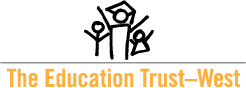 DIGITAL TOOLKIT: 
Unlocking learning II: Using Math as a Lever for English Learner EquityHashtags: #UnlockingLearning #ELLShortened Link: http://bit.ly/ETWUL2  
TweetsIn California’s K-12 schools, 1 in 5 students are English learners. New @edtrustwest report shares tools to close gaps in math achievement for #ELL students http://bit.ly/ETWUL2  
1.3 million English learners are taught in California K-12 schools. How are we supporting their academic success? http://bit.ly/ETWUL2  
The future of #CA is in the success of our students. @edtrustwest calls on schools and districts to close gaps for English learners in math http://bit.ly/ETWUL2  
Equity for #ELL students starts at school. Unlocking Learning 2 shares best practices for meeting math needs of English learners http://bit.ly/ETWUL2  

Supporting English learners in math classrooms is achievable and urgently needed. @edtrustwest lays out a blueprint in Unlocking Learning 2 http://bit.ly/ETWUL2  

How are English learners doing in math classrooms? New @edtrustwest report shares promising practices & says more can be done to meet students’ needs http://bit.ly/ETWUL2  How are English learners doing in math classrooms? New @edtrustwest report shares stories of success from schools around the state http://bit.ly/ETWUL2     
Facebook Posts“The imperative is clear: We must do more to ensure that English learners have equitable access to rigorous math learning opportunities and are supported to achieve at high levels.” Read more and explore best practices for supporting English learners in math classrooms in Unlocking Learning II, Ed Trust—West’s latest report http://bit.ly/ETWUL2  

Did you know? In California’s K-12 schools, 1 in 5 students are English learners. A new report from The Education Trust—West shares tools and recommendations for closing gaps in math achievement for the state’s EL students. http://bit.ly/ETWUL2  Newsletter/Blog PostIn California, over 6 million students enter K-12 classrooms each day to learn and build important skills, beginning their foundation towards college and career. Of these students, 1 in 5 are English learners. Despite the high volume of EL students in California’s classrooms, there are wide and persistent gaps in math achievement for students learning English. A new report from The Education Trust—West shares success stories and says more can be done to support English learners in math classrooms across the state.Unlocking Learning II: Using Math as a Lever for English Learner Equity, highlights how English learners are faring in math, and provides real-world examples of schools and districts who are working to close gaps in achievement for their students. The report offer promising practices, as well as research-supported recommendations for how to best integrate math education with English language development. As California continues to be among the nation’s largest population of students, we must work to keep schools responsive to their diverse needs. Unlocking Learning II shares the importance of ensuring English learners have equitable opportunities to achieve at math. Learn more about ways to support and unlock the full potential of EL students by visiting this link.